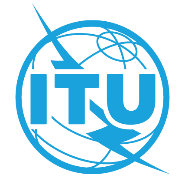 ПРЕДИСЛОВИЕМеждународный союз электросвязи (МСЭ) является специализированным учреждением Организации Объединенных Наций в области электросвязи и информационно-коммуникационных технологий (ИКТ). Сектор стандартизации электросвязи МСЭ (МСЭ-Т) – постоянный орган МСЭ. МСЭ-Т отвечает за изучение технических, эксплуатационных и тарифных вопросов и за выпуск Рекомендаций по ним с целью стандартизации электросвязи на всемирной основе.На Всемирной ассамблее по стандартизации электросвязи (ВАСЭ), которая проводится каждые четыре года, определяются темы для изучения исследовательскими комиссиями МСЭ-Т, которые, в свою очередь, вырабатывают Рекомендации по этим темам. Утверждение рекомендаций МСЭ-Т осуществляется в соответствии с процедурой, изложенной в Резолюции 1 ВАСЭ.В некоторых областях информационных технологий, которые входят в компетенцию МСЭ-Т, необходимые стандарты разрабатываются на основе сотрудничества с ИСО и МЭК.  ITU  2022Все права сохранены. Ни одна из частей данной публикации не может быть воспроизведена с помощью каких бы то ни было средств без предварительного письменного разрешения МСЭ.РЕЗОЛЮЦИЯ 48 (Пересм. Женева, 2022 г.)Интернационализированные (многоязычные) наименования доменов(Флорианополис, 2004 г.; Йоханнесбург, 2008 г.; Дубай, 2012 г.; Женева, 2022 г.)Всемирная ассамблея по стандартизации электросвязи (Женева, 2022 г.),признаваяa)	соответствующие части Резолюции 102 (Пересм. Дубай, 2018 г.) Полномочной конференции;b)	Резолюцию 133 (Пересм. Дубай, 2018 г.) Полномочной конференции;c)	соответствующие результаты двух этапов Всемирной встречи на высшем уровне по вопросам информационного общества (ВВУИО);d)	возрастающую роль Всемирной ассамблеи по стандартизации электросвязи в соответствии с Резолюцией 122 (Пересм. Гвадалахара, 2010 г.) Полномочной конференции;e)	стратегический план МСЭ на 2008–2011 годы, отражающий существенную роль многоязычия, которое дает всем странам возможность в полной мере участвовать в работе МСЭ, в построении открытого для всех информационного общества и в достижении целей и задач ВВУИО,учитывая,a)	что существует необходимость дальнейшего подробного обсуждения связанных с интернационализированными (многоязычными) наименованиями доменов политических, экономических и технических вопросов, являющихся следствием взаимозависимости национального суверенитета и необходимости международной координации и согласования;b)	что межправительственные организации играли и должны продолжать играть вспомогательную роль в координации вопросов государственной политики, связанных с интернетом;c)	что международные организации также играют и должны продолжать играть важную роль в разработке связанных с интернетом технических стандартов и соответствующих вопросов политики;d)	что у Сектора стандартизации электросвязи МСЭ имеется опыт своевременного успешного рассмотрения подобных вопросов, в частности в отношении использования наборов нелатинских символов;e)	деятельность, осуществляемую другими соответствующими организациями,решает поручить 16-й Исследовательской комиссии Сектора стандартизации электросвязи МСЭ и другим соответствующим исследовательским комиссиямпродолжать исследовать интернационализированные (многоязычные) наименования доменов и продолжать взаимодействовать и сотрудничать с соответствующими объединениями в этой области независимо от того, являются ли они межправительственными или неправительственными,поручает Директору Бюро стандартизации электросвязипринимать соответствующие меры с целью содействия вышеупомянутой деятельности и ежегодно представлять Совету отчет о ходе работы в этой области,предлагает Государствам-Членам, Членам Сектора и заинтересованным региональным группамвносить вклад в эту деятельность.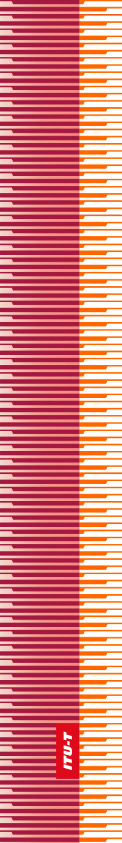 Международный союз электросвязиМеждународный союз электросвязиМеждународный союз электросвязиМСЭ-ТСЕКТОР СТАНДАРТИЗАЦИИ
ЭЛЕКТРОСВЯЗИ МСЭСЕКТОР СТАНДАРТИЗАЦИИ
ЭЛЕКТРОСВЯЗИ МСЭВСЕМИРНАЯ АССАМБЛЕЯ ПО СТАНДАРТИЗАЦИИ ЭЛЕКТРОСВЯЗИ 
Женева, 1–9 марта 2022 годаВСЕМИРНАЯ АССАМБЛЕЯ ПО СТАНДАРТИЗАЦИИ ЭЛЕКТРОСВЯЗИ 
Женева, 1–9 марта 2022 годаВСЕМИРНАЯ АССАМБЛЕЯ ПО СТАНДАРТИЗАЦИИ ЭЛЕКТРОСВЯЗИ 
Женева, 1–9 марта 2022 годаВСЕМИРНАЯ АССАМБЛЕЯ ПО СТАНДАРТИЗАЦИИ ЭЛЕКТРОСВЯЗИ 
Женева, 1–9 марта 2022 годаРезолюция 48 – Интернационализированные (многоязычные) наименования доменовРезолюция 48 – Интернационализированные (многоязычные) наименования доменовРезолюция 48 – Интернационализированные (многоязычные) наименования доменовРезолюция 48 – Интернационализированные (многоязычные) наименования доменов